浦政办发〔2020〕15号附件1政府信息依申请公开办理流程图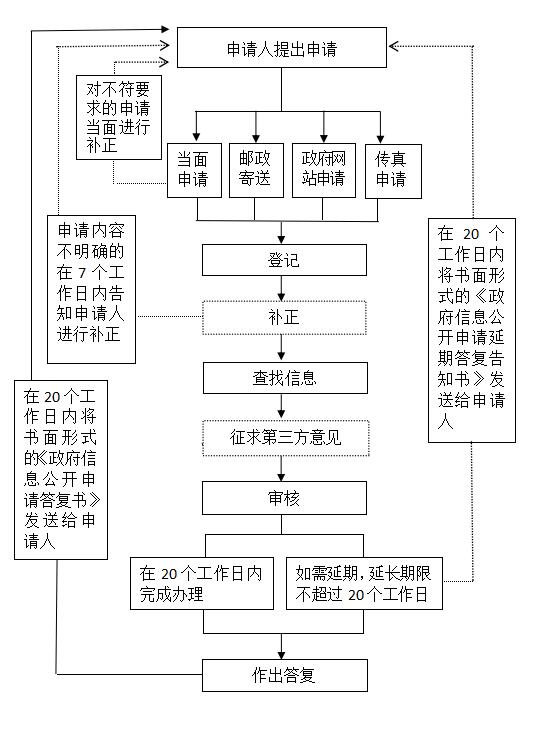 